Vadovaudamasi Lietuvos Respublikos vietos savivaldos įstatymo 15 straipsnio 2 dalies 4 punktu, Lietuvos Respublikos nevyriausybinių organizacijų plėtros įstatymo 6 straipsnio 1 dalimi, Pagėgių savivaldybės Nevyriausybinių organizacijų tarybos nuostatų, patvirtintų Pagėgių savivaldybės tarybos 2020 m. vasario 27 d. sprendimu Nr. T-28 „Dėl Pagėgių savivaldybės nevyriausybinių organizacijų tarybos nuostatų tvirtinimo“, 10, 11, 16 ir 17 punktais, Pagėgių savivaldybės taryba n u s p r e n d ž i a:Pakeisti Pagėgių savivaldybės tarybos 2022 m. rugpjūčio 29 d. sprendimą Nr. T-126 „Dėl Pagėgių savivaldybės nevyriausybinių organizacijų tarybos sudarymo“:pakeisti 1.1 papunktį iš jį išdėstyti taip:	„1.1. Gražina Pocienė, Pagėgių savivaldybės tarybos deleguotas atstovas;“;pakeisti 1.2 papunktį iš jį išdėstyti taip:	„1.2. Gražina Stančaitienė, Pagėgių savivaldybės tarybos deleguotas atstovas;“;pakeisti 1.4 papunktį iš jį išdėstyti taip:	„1.4. Bronislovas Budvytis, Pagėgių savivaldybės administracijos direktoriaus deleguotas atstovas.“. Sprendimą paskelbti Pagėgių savivaldybės interneto svetainėje www.pagegiai.lt.Šis sprendimas gali būti skundžiamas Lietuvos Respublikos administracinių ginčų komisijos Klaipėdos apygardos skyriui (H.Manto g. 37, 92236 Klaipėda) Lietuvos Respublikos ikiteisminio administracinių ginčų nagrinėjimo tvarkos įstatymo nustatyta tvarka arba Regionų apygardos administracinio teismo Klaipėdos rūmams (Galinio Pylimo g. 9, 91230 Klaipėda) Lietuvos Respublikos administracinių bylų teisenos įstatymo nustatyta tvarka per 1 (vieną) mėnesį nuo sprendimo paskelbimo dienos.Savivaldybės meras                                                                                                Vaidas Bendaravičius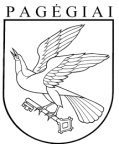 Pagėgių savivaldybės tarybasprendimasDėl PAGĖGIŲ SAVIVALDYBĖS TARYBOS 2022 M. rugpjūčio 29 D. SPRENDIMO NR. T-126 „DĖL PAGĖGIŲ SAVIVALDYBĖS NEVYRIAUSYBINIŲ ORGANIZACIJŲ TARYBOS SUDARYMO“ PAKEITIMO2023 m. rugpjūčio 21 d. Nr. T-130 Pagėgiai